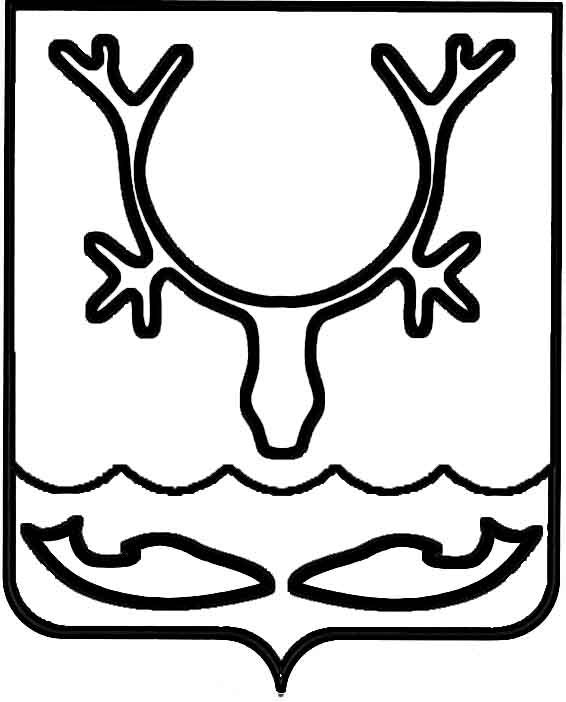 Администрация муниципального образования
"Городской округ "Город Нарьян-Мар"ПОСТАНОВЛЕНИЕВ соответствии с Федеральными законами от 06.10.2003 № 131-ФЗ "Об общих принципах организации местного самоуправления в Российской Федерации", 
от 28.12.2009 № 381-ФЗ "Об основах государственного регулирования торговой деятельности в Российской Федерации", в целях определения начальной цены права 
на заключение договора на размещение нестационарного торгового объекта Администрация муниципального образования "Городской округ "Город Нарьян-Мар"П О С Т А Н О В Л Я Е Т:1. Внести в Методику расчета начальной цены права на заключение договора 
на размещение нестационарного торгового объекта, утвержденную постановлением Администрации МО "Городской округ "Город Нарьян-Мар" от 17.10.2018 № 712, следующее изменение:1.1. Строку 3 таблицы 2 изложить в следующей редакции:"                                                                                                                                      ".2. Настоящее постановление вступает в силу после его официального опубликования.22.09.2020№647О внесении изменения в Методику расчета начальной цены права на заключение договора на размещение нестационарного торгового объекта, утвержденную постановлением Администрации МО "Городской округ "Город Нарьян-Мар" от 17.10.2018 № 712Микрорайон Качгорт (ул. 60 лет Октября, ул. Строительная, ул. Рабочая), ул. Калмыкова, ул. Юбилейная (от д. № 6 до д. № 9), ул. Авиаторов, 
ул. Швецова, ул. Заводская, ул. Портовая, ул. Южная0,5Глава города Нарьян-Мара О.О. Белак